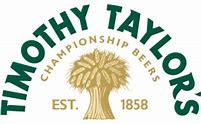 Transport Supervisor, Timothy Taylor & Co Ltd.As a result of a retirement and internal promotion the opportunity has arisen for a talented and high-potential transport professional to join the Timothy Taylor’s transport team based at our Distribution Centre, Woodhouse Road, Keighley BD21 5LZ.Timothy Taylor’s prides itself on maintaining and operating its own transport fleet of 10 vehicles to enable national distribution of its award-winning beers to key customers and wholesalers as well as a regional dray service offering direct delivery to pubs in the area.You will be working in a fast-paced, constantly changing environment as part of a team of three managers responsible for the planning, loading and deployment of our vehicles as well as providing a shuttle service with the brewery (located a short distance from the distribution centre) in terms of full and empty casks and other materials.The hours of work are generally 6am-3pm Monday through Friday, but these hours may change, potentially at short notice, dependent upon the needs of the business.Company BackgroundTimothy Taylor’s (https://www.timothytaylor.co.uk/) is one of the UK’s most respected family brewers; based in Keighley, Yorkshire it produces high quality and nationally renowned ales (‘Boltmaker’ was voted the Champion Beer of Britain in 2014 at CAMRA’s Great British Beer Festival and ‘Landlord’ has won the same award--and many others--more times than any other beer).  Our reputation for quality is enhanced by our distribution operation which is extremely well-respected in the industry for providing high quality service and a ‘can do’ attitude. By operating our own fleet, and being responsive, this reputation has only been enhanced through the Covid pandemic as we had the flexibility to be incredibly responsive to trade needs, both at times of lock-down and at re-starts. Candidate ProfileThe ideal candidate will be a ‘hands on’ self-starter with a ‘can do’ attitude who will enjoy and be able to contribute across a wide range of tasks within the transport function. You will have a pleasant and confident telephone manner and be competent with Microsoft Office and Opera (or an equivalent transport management system). In addition, candidates should ideally:Have previous experience of working in a busy, fast paced logistics environmentStrong geographic knowledge with a working knowledge of transport operations including up to date knowledge of driver’s hours and working-time regulationsExcellent numeracy and literacy skills (minimum grade C GCSEs including Maths and English)Excellent communication skills with the ability to develop positive relationships across all contact pointsExcellent planning and organisation skillsHave a CPC qualification or be willing for the Company to sponsor you to obtain one The key areas of responsibility include but are not limited to:Supervising stock picking and safe loading of vehiclesTo assist the Transport Manager in complying with all transport legislation; especially that relating to driver hours and vehicle maintenanceTo manage the drivers and vehicles within the transport department under supervision of the Transport ManagerTo assist with the route planning of vehicles both locally and nationallyTo liaise with customers and colleagues within Timothy Taylor’s to ensure prompt and efficient deliveriesWhat we offer in return:Competitive salary (salary will not be a barrier for the right candidate)Company Profit Share scheme 5 weeks holiday per year (the transport team work Bank Holidays excluding Christmas Day, Boxing Day & New Year’s Day but days off are given in lieu)Private healthcare Excellent Company Pension